Publicado en Barcelona el 06/04/2018 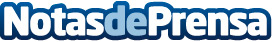 Innovación y transformación digital, claves para la excelencia empresarial de Grupo BalfegóActualmente muchas empresas se plantean iniciar la "Transformación Digital" pero, ¿qué es la transformación digital? ¿cuál es la tecnología adecuada para iniciar ese cambio en una empresa?Datos de contacto:AuraPortal+ 34 96 295 44 97Nota de prensa publicada en: https://www.notasdeprensa.es/innovacion-y-transformacion-digital-claves Categorias: Cataluña Emprendedores Eventos E-Commerce Software Recursos humanos Digital http://www.notasdeprensa.es